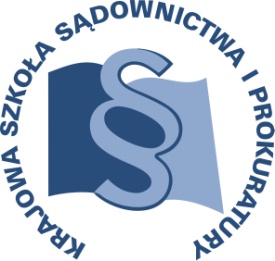 OSU-III-401 – 416/2015			    	     Lublin, 15  lipca 2015 r.K5/A-P/15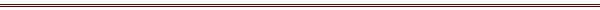 P R O G R A MSZKOLENIA DLA PROKURATORÓW Z OBSZARU APELACJI BIAŁOSTOCKIEJTEMAT SZKOLENIA:„Istotne zmiany kodeksu karnego i kodeksu karnego wykonawczego 
w świetle przepisów ustawy o zmianie ustawy – Kodeks karny 
i niektórych innych ustaw.”DATA I MIEJSCE:8 września 2015 r.	 		Prokuratura Okręgowa w Białymstoku						ul. Kilińskiego 14						15 – 950 Białystok						sala konferencyjnaORGANIZATOR:Krajowa Szkoła Sądownictwa i ProkuraturyOśrodek Szkolenia Ustawicznego i Współpracy MiędzynarodowejKrakowskie Przedmieście 62, 20 - 076 Lublin  tel. 0 81 440 87 10						fax. 0 81 440 87 11OSOBY ODPOWIEDZIALNE ZE STRONY ORGANIZATORA:merytorycznie:sędzia Agnieszka Orłowskatel. 81 440 87 13e-mail: a.orlowska@kssip.gov.plorganizacyjnie:Kinga Leńczuk-Krupatel.  81 458 37 42e-mail: k.krupa@kssip.gov.plWYKŁADOWCY:SSN Kazimierz Klugiewicz – sędzia Sądu Najwyższego, wykładowca Krajowej Szkoły Sądownictwa i Prokuratury.Prof. UwB dr hab. Andrzej Sakowicz - ekspert ds. legislacji w Biurze Analiz Sejmowych Kancelarii Sejmu, autor wielu publikacji z zakresu prawa 
i procesu karnego, europeizacji prawa karnego oraz problematyki ochrony praw człowieka, współautor Komentarza do Kodeksu postępowania karnego oraz Komentarza do Kodeksu karnego.Zajęcia prowadzone będą w formie wkładu i seminarium.PROGRAM SZCZEGÓŁOWY	Wtorek 8 września 2015 r.08.30 – 09.30	Motywy zmiany przepisów Kodeksu karnego.Wadliwa struktura orzekanych kar w relacji do poziomu i charakterystyki przestępczości.Niedostatki przepisów Kodeksu karnego, utrudniające prawidłowe funkcjonowanie sytemu odpowiedzialności karnej.			Zmiany w zakresie struktury orzekania i wykonania 				kar.Kara pozbawienia wolnościKara ograniczenia wolnościTzw. Kary mieszane (art. 37b k.k.)Priorytet kar wolnościowych (art. 37a k.k.)Prowadzący – dr hab. Prof. Andrzej Sakowicz09.30 – 09.45	przerwa09.45 – 11.45		Środki karne, przepadek i środki kompensacyjne, warunkowe umorzenie postępowania karnegoZmiany terminologiczneModyfikacja przesłanek stosowania środków karnychZmiany w zakresie przepadku i środków kompensacyjnych	Warunkowe zawieszenie wykonania kary pozbawienia 	wolności.Zamiana przesłanek stosowania warunkowego zawieszenia wykonania karyOdwołanie warunkowego zawieszenia wykonania karyZmiana kary pozbawienia wolności na inną karę (art. 75a k.k.)Nowe obowiązki probacyjne.			Przepisy przejściowe i intertemporalne w zakresie 				odnoszącym się do omówionej wyżej materii.			Prowadzący – dr hab. Prof. Andrzej Sakowicz11.45 – 12.15 	przerwa– 13.30  	Kara łączna, wyrok łączny, ciąg przestępstw.Zmodyfikowane warunki wymiaru kary łącznej 
i zasady wymiaru tej kary Postępowanie w przedmiocie wydania wyroku łącznegoCiąg przestępstwProwadzący – SSN Kazimierz Klugiewicz– 13.45	 przerwa13.45 – 15.30 	Nowy kształt środków zabezpieczających, 					przedawnienie karalności, zatarcie skazania.Środki zabezpieczające o charakterze izolacyjnym 
i nieizolacyjnym Przestępstwo z art. 244b k.k.Modyfikacje w przepisach o przedawnieniu karalności i zatarciu skazania			Przepisy przejściowe i intertemporalne w zakresie 				odnoszącym się do omówionej wyżej materii.			Prowadzący – SSN Kazimierz KlugiewiczProgram szkolenia dostępny jest na Platformie Szkoleniowej KSSiP pod adresem:http://szkolenia.kssip.gov.pl/login/ oraz na stronie internetowej KSSiP pod adresem: www.kssip.gov.plZaświadczenie potwierdzające udział w szkoleniu generowane jest za pośrednictwem Platformy Szkoleniowej KSSiP. Warunkiem uzyskania zaświadczenia jest obecność na szkoleniu oraz uzupełnienie znajdującej się na Platformie Szkoleniowej anonimowej ankiety ewaluacyjnej (znajdującej się pod programem szkolenia) dostępnej w dniach 
od  9 września 2015 r. do 9  października 2015 r.Po uzupełnieniu ankiety zaświadczenie można pobrać i wydrukować z zakładki 
„moje zaświadczenia”.Kierownik Działu Realizacji Szkoleń
Krajowej Szkoły Sądownictwa i Prokuratury
/-/dr Agnieszka Orłowska sędzia 